MEDLEMSBLADETSeptember 2022HöstenNu stundar hösten och den ljuvliga sommaren snart ett minne blott. Och med hösten kommer föreningens efterlängtade städ- och trädgårdsdag. Ett härligt tillfälle att umgås, lära känna nya grannar och att bidra till en vacker och välstädad hemmiljö.
Städ- och trädgårdsdag 
Höstens städ- och trädgårdsdag planeras till mitten av oktober. Ju fler vi är som deltar desto snabbare går det och trevligare blir det. Föreningen bjuder på pizza efter avslutat värv. Information om tid & dag sätts upp i trapphusen.ContainerContainer kommer att finnas tillgänglig för grovsopor i samband med städdagen. Vi vill återigen påminna om att det inte är tillåtet att kasta elsopor och miljöfarligt avfall.Solceller
Styrelsens proposition om solceller på taket fick ett positivt mottagande på årsmötet i maj. En arbetsgrupp inom styrelsen jobbar nu vidare med att ta fram kompletterande information så att styrelsen kan ta beslut.TvättstuganVi vill påminna alla om att respektera tvättstugereglerna. Mellan 22.00 och 07.00 måste maskinerna vara avstängda, då de annars stör våra grannar som bor intill tvättstugan. Stryk gärna ditt namn i bokningspärmen om du inte kan använda din tid.HanddukstorkareDe handdukstorkar som är installerade på varmvattencirkulationen får under inga omständigheter stängas av då det finns risk för att vi får legionella i systemet om cirkulationen bryts.Parkering av elsparkcyklarFrån den första september är det inte längre tillåtet att parkera elsparkcyklar på stadens trottoarer. Observera att det ej heller är tillåtet att parkera elsparkcyklar på föreningens mark eller i anslutning till våra cykelställ.Biologisk mångfaldÄngs- och naturmark är under utveckling i sluttningen vid port 5 samt på baksidan av fastigheten. Att utveckla en äng tar ofta år och genom att undvika att tillföra växtdelar och jord skapas en miljö som gynnarängsväxter. Gamla krukväxter, jord och annat trädgårdsavfall ska alltså inte slängas där.Baksidan av vårt hus är något av en oas för djurlivet. Där lever rådjur och räv, kanin och hare, humlor och bin. Därför klipps endast valda delar av grönytan på vanligt sätt. Resten vårdas som en äng och slås i juli-augusti. Det ger många olika gräs och örter en chans att ta plats.Under juli hade vi besök av elever som går trädgårdsutbildning. De har förutom att beskära buskar och glesat ut sly byggt en faunadepå, dvs ett hem för diverse småkryp som behövs i trädgården. På denna får inget trädgårdsavfall slängas.Medlemmar 
Alla medlemmar, såväl nya som gamla, förväntas ta del av den information som står att finna på hemsidan och att hålla sig uppdaterad gällande regler och förhållningssätt.Som alltid; har ni frågor eller funderingar som inte tas upp här, gå in på hemsidan, ta kontakt med din portvärd eller mejla styrelsen. 
För kontaktuppgifter, se nedan. 
Med detta önskar vi en härlig höst, så vi ses på städ- och trädgårdsdagen!Hälsningar
/StyrelsenStyrelse
Kontakt	I första hand portvärden (se ovan)E-posta till styrelsen@armefordelningen2.seLägg ett brev i styrelsens brevlåda i uppgång 5, 1 tr.Hemsidawww.armefordelningen2.seFelanmälan Mindre fel i gemensamma utrymmen: T.ex. trasiga glödlampor, dörrar som behöver smörjas e.dyl. 
Kontakta vår fastighetsskötare, Aphos.Större skador: Rapportera genast till någon i styrelsen. Detta gäller även vid fel på hissen. Nöj er framför allt inte med att bara sätta upp en lapp. Då händer kanske ingenting.FörvaltareFastighetsskötare: Aphos förvaltnings AB 	08-604 02 59Ekonomisk förvaltare: Rådstornet AB 	08-545 660 90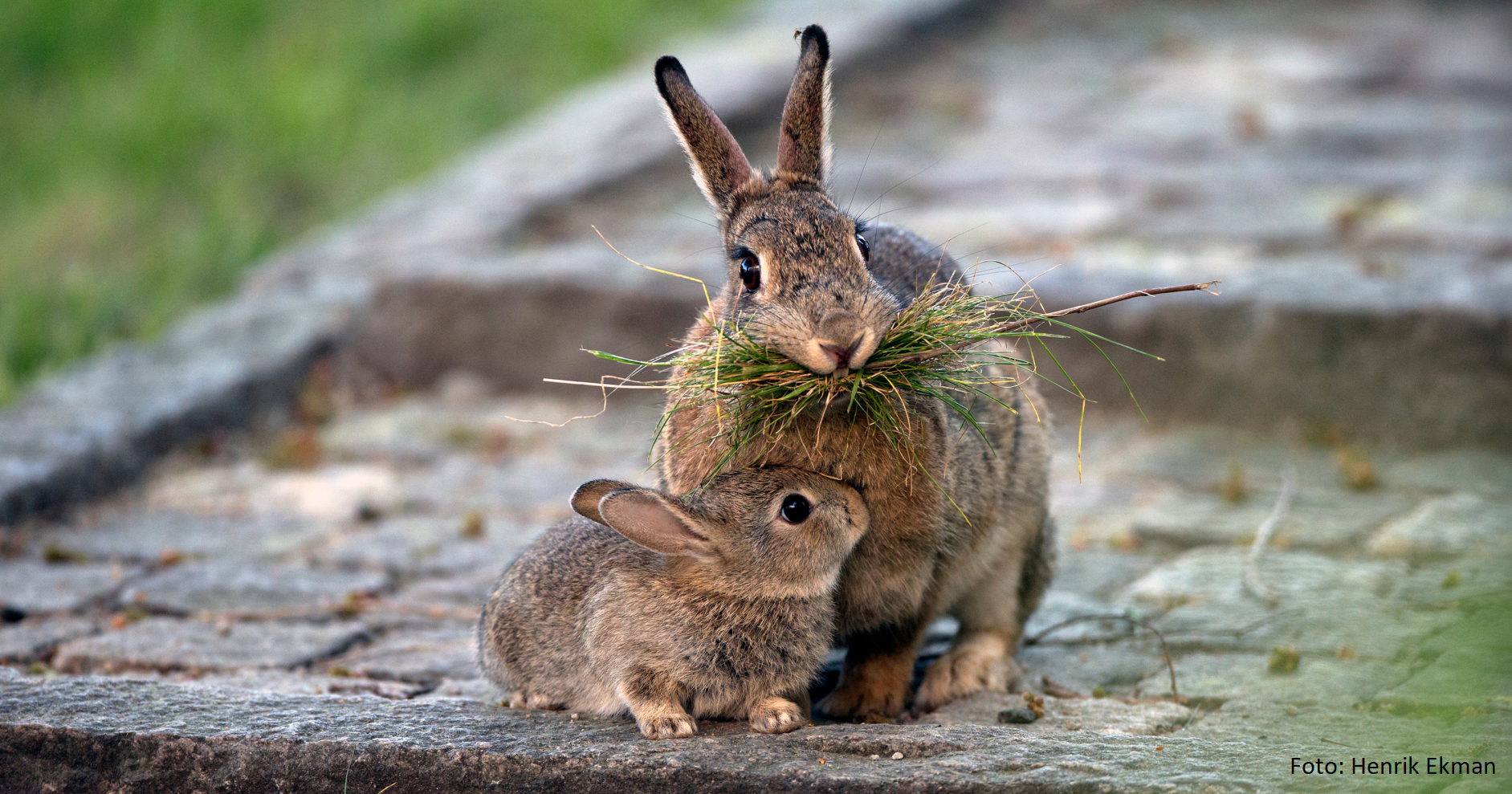 Fredrik NordqvistordförandePort 11fredrik_nord@hotmail.com070-851 5113Gustaf Kjellbergvice ordf.Port 11Portvärd 5gustaf.kjellberg@blockadvokater.se073-442 9283Susanne JohanssonsekreterarePort 13susanne.johansson@canellait.se073-398 0342Anita ForseliuskassörPort 13anita_forselius@yahoo.com070-458 4169Rutger PerssonledamotPort 9Portvärd 9rutger.s.persson@gmail.com070-542 6760Eric SetterqvistsuppleantPort 11Portvärd 7eric.setterqvist@gmail.com070-201 5325Annika A SchmiterlöwsuppleantPort 11Portvärd 11annika.ahlstrom08@gmail.com070-322 0777Susanne RosenbergsuppleantPort 13Portvärd 13susanne.rosenberg@gmail.com070-210 4202